6th Form Preparation work for PoliticsSummer 2022Read 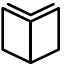 Cabinet reshuffle: Who is in Boris Johnson’s new cabinet?New CabinetTime: 1 hourRead.Who is in Kier Starmer’s shadow cabinet?Shadow CabinetTime: 1 hour   Watch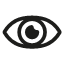 Prime Minister’s Questions each Wednesday at 12. .Prime Minister’s Question TimeTime: 30 minutes each QT 1 hourComplete 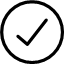 Research three members of the cabinet. Find out about their educational background and their political career as well as their contributions to politics.Produce a written overview of each of the ministers you have chosen.Time: 1 hour CompleteResearch three members of the shadow cabinet. Find out about their educational background and political career as well as their contributions to politics.Produce a written overview of each of the shadow ministers you have chosen.Time: 1 hourComplete From what you have watched and researched what are the key characteristics and skills of an effective politician?Give examples.Time: 1hourWatch Question Time on BBC 1 each week broadcast live on Thursday at 8pm.    Make a note of the date of the programme and the guests.How do the panel respond to the questions they are asked?BBC Question TimeTime: 2 hours